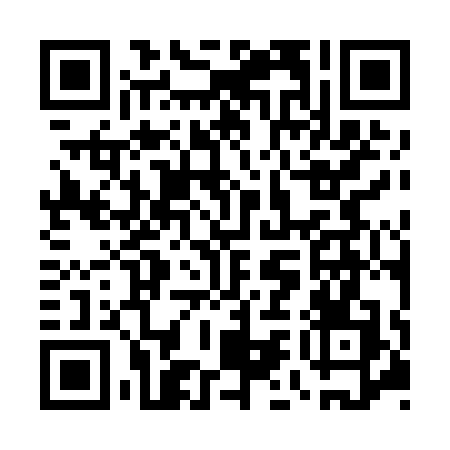 Ramadan times for Bamougong, CameroonMon 11 Mar 2024 - Wed 10 Apr 2024High Latitude Method: NonePrayer Calculation Method: Muslim World LeagueAsar Calculation Method: ShafiPrayer times provided by https://www.salahtimes.comDateDayFajrSuhurSunriseDhuhrAsrIftarMaghribIsha11Mon5:185:186:2712:293:436:316:317:3612Tue5:185:186:2712:293:426:316:317:3613Wed5:175:176:2612:283:416:316:317:3614Thu5:175:176:2612:283:416:316:317:3615Fri5:165:166:2512:283:406:316:317:3616Sat5:165:166:2512:283:396:306:307:3517Sun5:165:166:2512:273:386:306:307:3518Mon5:155:156:2412:273:386:306:307:3519Tue5:155:156:2412:273:376:306:307:3520Wed5:145:146:2312:263:366:306:307:3521Thu5:145:146:2312:263:356:306:307:3522Fri5:135:136:2212:263:346:306:307:3523Sat5:135:136:2212:263:336:296:297:3424Sun5:125:126:2112:253:336:296:297:3425Mon5:125:126:2112:253:326:296:297:3426Tue5:115:116:2012:253:316:296:297:3427Wed5:115:116:2012:243:306:296:297:3428Thu5:105:106:2012:243:296:296:297:3429Fri5:105:106:1912:243:286:296:297:3430Sat5:095:096:1912:233:276:286:287:3431Sun5:095:096:1812:233:266:286:287:341Mon5:085:086:1812:233:256:286:287:332Tue5:085:086:1712:233:246:286:287:333Wed5:075:076:1712:223:236:286:287:334Thu5:075:076:1612:223:246:286:287:335Fri5:065:066:1612:223:246:286:287:336Sat5:065:066:1612:213:256:276:277:337Sun5:055:056:1512:213:256:276:277:338Mon5:055:056:1512:213:266:276:277:339Tue5:045:046:1412:213:266:276:277:3310Wed5:045:046:1412:203:276:276:277:33